ORTOPANTOMOGRAFÍASEstuvimos viendo  ortopantomografías que trajeron los adultos, en la mesa de luz.!Qué bien se ve!Algunos tenían muelas del juicio, otros no ,se ven los empastes, incluso algunas muelas del juicio que están dentro de la mandíbula y aún no han salido.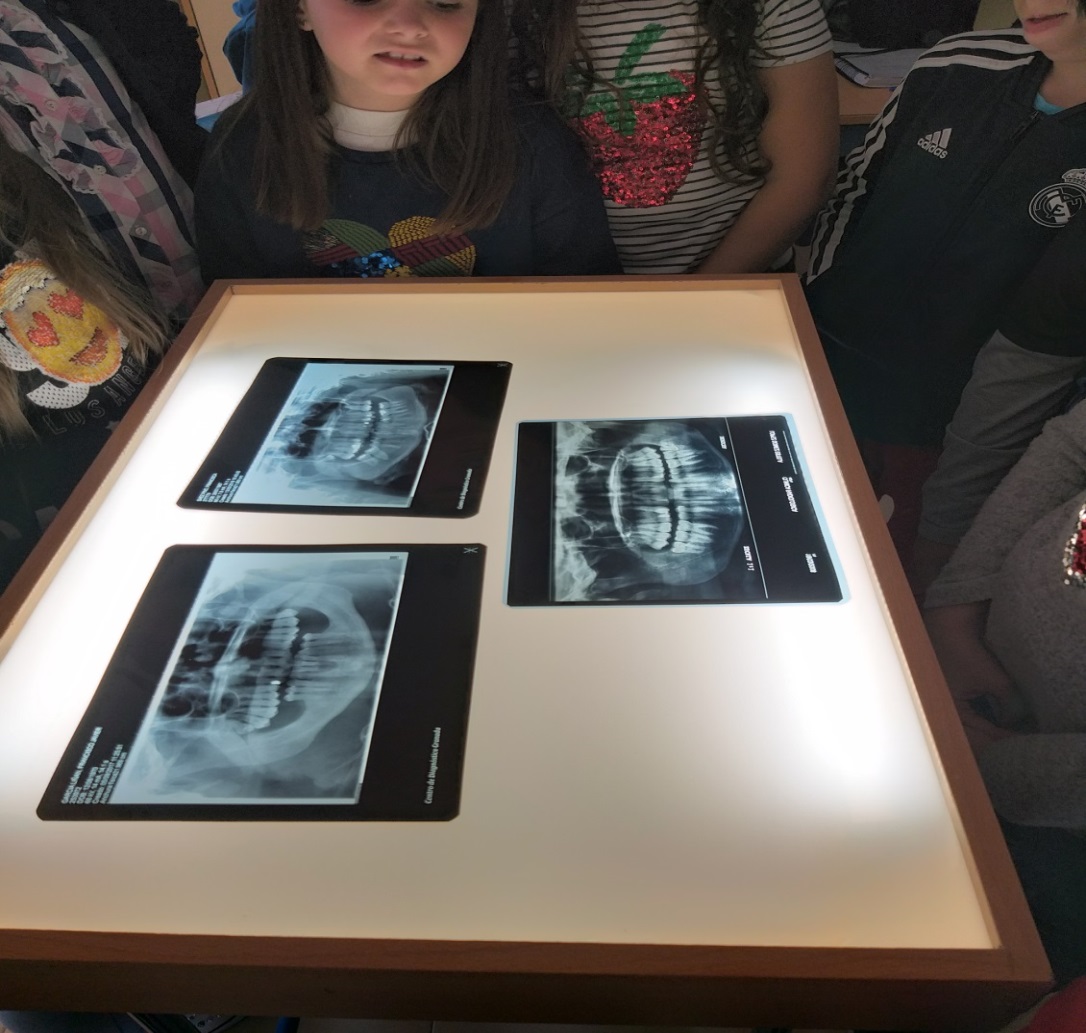 